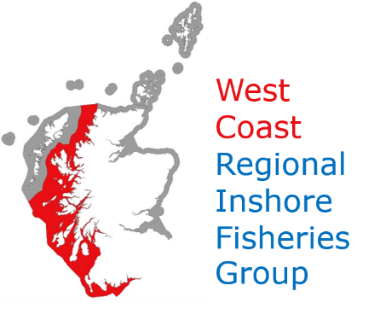 West Coast Regional Inshore Fisheries GroupManagement Committee MeetingTuesday 10th November 10:30 on ZoomLogin Details:  id: 854 8512 4527. Password: 074798AGENDA1/.   Welcome-Introductions-apologies2/.   Minutes from previous meeting; 14th Jan 2020 Actions3/.   Marine Scotland Update; (Jim Watson, Stuart Bell)4/.   Fisheries and Exiting the EU.5/.   Bullfish Market (Michael MacCorquodale)6/.   Sub Group Updates:           I…..Solway;           II.....Clyde; Mull;           III…Mull;          IV…Proposed new Groups for the North West6/.   Work Group Updates:            I….Creels;            II…Scallops;            III.. Aquaculture7/.   Understanding the Consequences of Scallop Dredging in Relation to                                      Seabed Habitat Types, Conservation Features and Other Industry Sectors. (Mairi Fenton)8/.   AOB; Date of next Meeting